Valentine’s Menu 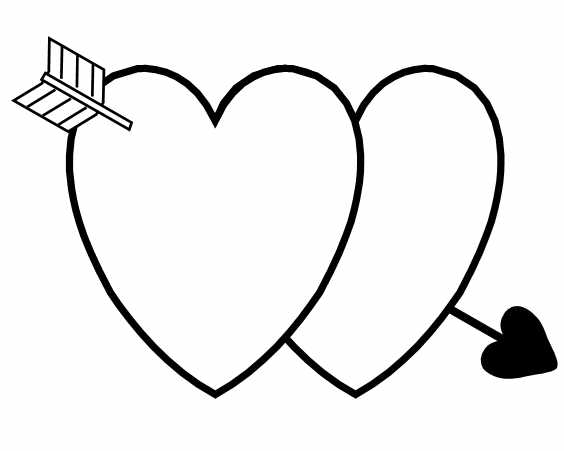 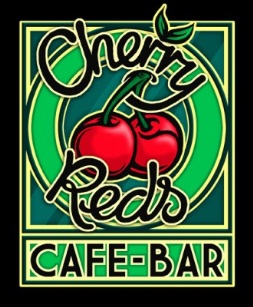 Sharer StartersMeatballs topped with mozzarella, grilled chorizo, chicken & roast veg skewerFalafel & salsa, olives, halloumi & roast veg skewer, houmous & crudites Nachos topped with homemade salsa, sour cream, melted cheese & jalapenos MainsBeef burger topped with cheddar served with proper chips & saladPork loin with chorizo sausage, kale mash and gravyHoney & mustard salmon fillet with sweet potato wedges and roast vegetables Butternut squash stuffed with spiced quinoa, on kale mash Falafel burger topped with salsa served with proper chips & salad Sharer DessertsHomemade Cake Sundae with warm sponge, ice cream & whipped cream Dessert trio of chocolate brownie, lemon cake and salted caramel ice-creamHomemade American-style Pancakes with blueberries & whipped creamBottle of Prosecco £18			 Add a course for £6Liefmans fruit beer £4.80 pint		See our menu for extra toppings/other drinksOffer available at John Bright St					www.cherryreds.com